County expedition challenge 2019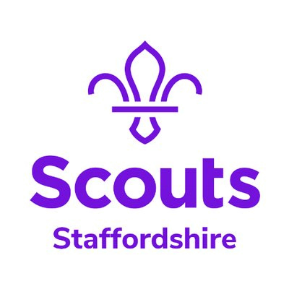 FRI 17th – Sun 19th May 2019 FORMS MUST ARRIVE BY FRIDAY 3rd May 2019Completed forms must be sent together with payment - £25 per Scout, adults/ YLS £15 non-refundable, Cheques made payable to “Staffordshire county scouts” to the address below.County Office – Staffordshire Scouts, Unit 3, Uttoxeter Business Centre, Town Meadows Way, Uttoxeter ST14 8AZGroup and District :ENTRY FEES ______   TOTAL PAID _____Contact Name:Contact Phone:Contact Address:Contact Mobile:Contact Address:Contact E-mail:Team Name:Team Name:Team Name:Team Leader Name:Team Leader Name:Team Leader Mobile:NameMobileDate of BirthDate of BirthExperience level ALL PARTICIPANTS (INCLUDING LEADERS) MUST FILL IN A HEALTH FORM AND HAND IT IN AT REGISTRATION.WITHOUT THIS FORM YOU CANNOT TAKE PART.TEAM LEADERALL PARTICIPANTS (INCLUDING LEADERS) MUST FILL IN A HEALTH FORM AND HAND IT IN AT REGISTRATION.WITHOUT THIS FORM YOU CANNOT TAKE PART.ALL PARTICIPANTS (INCLUDING LEADERS) MUST FILL IN A HEALTH FORM AND HAND IT IN AT REGISTRATION.WITHOUT THIS FORM YOU CANNOT TAKE PART.ALL PARTICIPANTS (INCLUDING LEADERS) MUST FILL IN A HEALTH FORM AND HAND IT IN AT REGISTRATION.WITHOUT THIS FORM YOU CANNOT TAKE PART.ALL PARTICIPANTS (INCLUDING LEADERS) MUST FILL IN A HEALTH FORM AND HAND IT IN AT REGISTRATION.WITHOUT THIS FORM YOU CANNOT TAKE PART.ALL PARTICIPANTS (INCLUDING LEADERS) MUST FILL IN A HEALTH FORM AND HAND IT IN AT REGISTRATION.WITHOUT THIS FORM YOU CANNOT TAKE PART.ALL PARTICIPANTS (INCLUDING LEADERS) MUST FILL IN A HEALTH FORM AND HAND IT IN AT REGISTRATION.WITHOUT THIS FORM YOU CANNOT TAKE PART.